Science 4e année – Échantillon de questionsL’image suivante montre un regroupement d’animaux.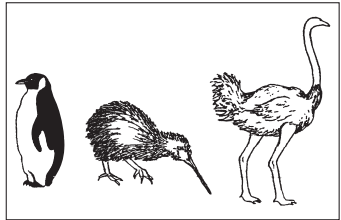 Laquelle des images suivantes serait la mieux reliée aux animaux ci-dessus?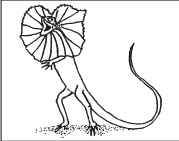 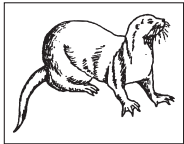 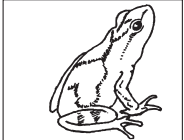 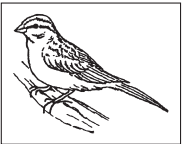 Un élève roule une voiture jouet sur une rampe et détermine que la voiture jouet ne va pas assez vite.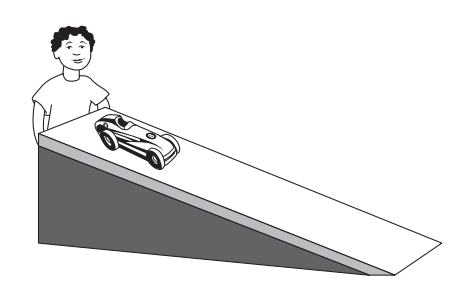 Quelle variable l’élève pourrait-il tester pour rendre sa voiture plus rapide?Pousser la voiture en bas de la rampe.Augmenter la hauteur de la rampe.Obtenir une meilleure voiture.Tester la vitesse du vent.Un groupe d’élèves faisait une expérience avec des carillons éoliens (wind chimes) et leur expérience a été planifiée comme on le voit ci-dessous.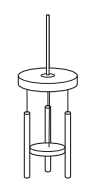 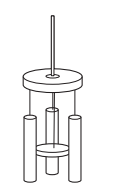 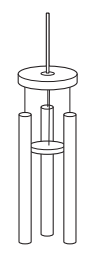 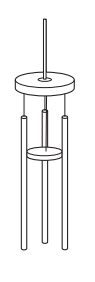 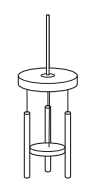 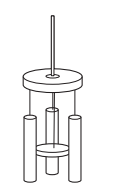 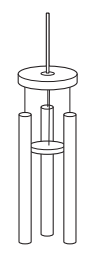 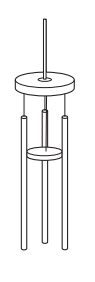 Selon les images ci-dessus, quelle peut être la variable à tester?La taille du carillon éolien.La longueur de la corde.La taille des tubes sonores.La forme du carillon éolien.